ΠΑΝΕΛΛΑΔΙΚΕΣ ΕΞΕΤΑΣΕΙΣΓ’ ΤΑΞΗΣ HMEΡΗΣΙΟΥ ΓΕΝΙΚΟΥ ΛΥΚΕΙΟΥΠΑΡΑΣΚΕΥΗ 18 ΙΟΥΝΙΟΥ 2021ΕΞΕΤΑΖΟΜΕΝΟ ΜΑΘΗΜΑ: ΧΗΜΕΙΑ ΠΡΟΣΑΝΑΤΟΛΙΣΜΟΥΘΕΜΑ Α Για τις προτάσεις Α1 έως και Α5 να γράψετε στο τετράδιό σας τον αριθμό της πρότασης και δίπλα το γράμμα που αντιστοιχεί στη σωστή επιλογή. Α1. Ένα ηλεκτρόνιο που ανήκει στο τροχιακό 2pΖ μπορεί να έχει την εξής τετράδα κβαντικών αριθμών: α. (2, 0, 0, +1/2) β. (2, 1, 0, +1/2) γ. (1, 0, 0, -1/2) δ. (2, -1, 0, -1/2) Μονάδες 5 Α2. Υδατικό διάλυμα υδροχλωρίου 10-7 Μ στους 25oC έχει: α. pH = 7 β. pH > 7 γ. pH < 7 δ. δεν μπορούμε να γνωρίζουμε. Μονάδες 5 Α3. Από τα παρακάτω το μικρότερο σημείο βρασμού έχει: α. το H2 β. το NaCl γ. η CH3CH2OH δ. το HCl Μονάδες 5 Α4. Στις εξώθερμες αντιδράσεις ισχύει: α. ΔH = 0 β. ΔH < 0 γ. Hαντ. < Hπρ. δ. τίποτα από τα παραπάνω. Μονάδες 5Α5. Δίνεται η ισορροπίαΗ σωστή έκφραση για την KC είναι:α.  β.  γ. δ. Μονάδες 5ΘΕΜΑ ΒΒ1. Δίνονται τα στοιχεία 11Na, 16S και 19Κ.α. Να θέσετε τα στοιχεία αυτά, κατά σειρά αυξανόμενης ατομικής ακτίνας, αιτιολογώντας την απάντησή σας αποκλειστικά με βάση τη θέση τους στον Περιοδικό Πίνακα (μονάδες 2).β. Ποιο από τα 11Na και 16S έχει μεγαλύτερη ενέργεια πρώτου ιοντισμού;(μονάδα 1). Να αιτιολογήσετε την απάντησή σας με κριτήριο την ατομική ακτίνα και το δραστικό πυρηνικό φορτίο (μονάδες 2).Μονάδες 5Β2. Υδατικό διάλυμα που περιέχει τα ιόντα  έχει χρώμα πορτοκαλί, ενώ το υδατικό διάλυμα των ιόντων  είναι κίτρινο. Μεταξύ των δύο ιόντων υφίσταται η ακόλουθη ισορροπία:α. Σε ένα κίτρινο διάλυμα ιόντων  προσθέτουμε μικρή ποσότητα . Το διάλυμα χρωματίζεται πορτοκαλί (διάλυμα Υ1). Να δικαιολογήσετε την αλλαγή του χρώματος στο διάλυμα (μονάδες 2).β. Στο διάλυμα Υ1 προστίθεται ποσότητα NaOH (aq) μέχρι το διάλυμα να γίνει  εκ νέου κίτρινο . Να δικαιολογήσετε  τη νέα αλλαγή του χρώματος (μονάδες 3) .Μονάδες 5Β3. Να συγκρίνετε τις συχνότητες μετάπτωσης:i.  ii.  στο ιόν του 2He+ στην αέρια κατάσταση (μονάδες 2) .Να τεκμηριώσετε την απάντησή σας (μονάδες 3).Μονάδες 5Β4. Στον παρακάτω πίνακα φαίνονται οι σταθερές (στη μορφή pΚa) τεσσάρων γνωστών καρβοξυλικών οξέων της μορφής: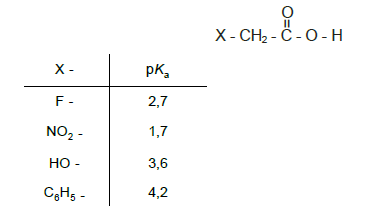 α. Με βάση τα ανωτέρω πειραματικά στοιχεία να κατατάξετε τους υποκαταστάτες Χ κατά σειρά αυξανόμενου -Ι επαγωγικού φαινομένου (1 μονάδα). Να τεκμηριώσετε την απάντησή σας (μονάδες 2).β. Η τιμή της pΚa του CF3COOH είναι -0,25. Να εξηγήσετε γιατί το CF3COOH είναι πιο ισχυρό οξύ από το CFH2COOH (pΚa = 2,7) (μονάδες 2).Μονάδες 5Β5. Ορισμένες σύμπλοκες ενώσεις του λευκοχρύσου (Pt) χρησιμοποιούνται ως φάρμακα. Η σύμπλοκη ένωση [PtCl2(NH3)2] υπάρχει στις δύο ακόλουθες επίπεδες δομές (ισομερή):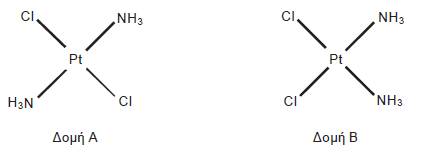 Να εξηγήσετε για ποιον λόγο η δομή Β διαλύεται περισσότερο στο νερό από τη δομή Α.Μονάδες 5ΘEΜΑ ΓΔιαθέτουμε δύο υδατικά διαλύματα (Υ1 και Υ2) ίσων συγκεντρώσεων και όγκου 20 mL το καθένα.Το διάλυμα Y1 περιέχει το ασθενές οξύ ΗΑ (Ka = 10-6).Το διάλυμα Y2 περιέχει την ασθενή βάση Β (Kb = 10-6).Γ1. Το διάλυμα Y1 ογκομετρείται από πρότυπο διάλυμα NaOH 0,2 M.Η καμπύλη ογκομέτρησης του Y1 δίνεται στο σχήμα 1.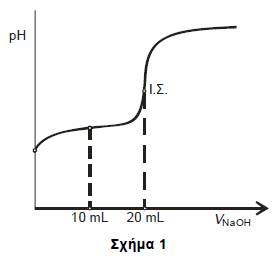 α. Να υπολογίσετε την αρχική συγκέντρωση του ΗΑ στο διάλυμα Υ1 (μονάδες 3). β. Να υπολογίσετε την τιμή του pH του ογκομετρούμενου διαλύματος, όταν έχουν προστεθεί 10 mL από το πρότυπο διάλυμα (μονάδες 3). Μονάδες 6Γ2. Το διάλυμα Υ2 ογκομετρείται από πρότυπο διάλυμα HCl 0,2 M.Η καμπύλη ογκομέτρησης δίνεται στο σχήμα 2.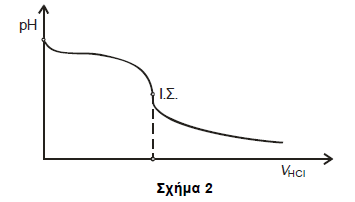 α. Να υπολογίσετε τον όγκο του προτύπου διαλύματος που καταναλώθηκε μέχρι το ισοδύναμο σημείο (μονάδες 3). β. Να υπολογίσετε την τιμή του pH του διαλύματος στο ισοδύναμο σημείο (μονάδες 3). Μονάδες 6 Γ3. Δίνονται οι ακόλουθοι δείκτες: i. κίτρινο της αλιζαρίνης με pΚa = 11 ii. πορφυρό της βρωμοκρεσόλης με pΚa = 6,4 iii. ηλιανθίνη με pΚa = 3,5. Να αιτιολογήσετε ποιος από τους παραπάνω δείκτες είναι καταλληλότερος για την ογκομέτρηση καθενός από τα διαλύματα Υ1 και Υ2. Μονάδες 6 Γ4. Αναμιγνύουμε ίσους όγκους από τα αρχικά διαλύματα Υ1 και Υ2. Θα προκύψει διάλυμα όξινο, βασικό ή ουδέτερο (μονάδα 1); Να δικαιολογήσετε την απάντησή σας (μονάδες 2). Μονάδες 3 Γ5. Με αποκλειστικό κριτήριο ότι η αντίδραση αυτοϊοντισμού του νερού είναι ενδόθερμη διαδικασία, να εξηγήσετε πώς μεταβάλλεται η θερμοκρασία του διαλύματος κατά τη διάρκεια της ογκομέτρησης. Μονάδες 4 Τα δεδομένα του προβλήματος επιτρέπουν τις γνωστές προσεγγίσεις. Δίνεται Kw = 10-14. Καθόλη τη διάρκεια των πειραμάτων οι τιμές Ka, Kb και Kw να θεωρήσετε ότι δεν μεταβάλλονταιΘΕΜΑ ΔΗ αμμωνία (NH3) είναι ένα σπουδαίο βιομηχανικό αέριο με πολλές χρήσεις.Ισομοριακό αέριο μίγμα Ν2 και Η2 εισάγεται σε θερμαινόμενο σωλήνα θερμοκρασίας θoC παρουσία καταλύτη, οπότε συντίθεται η αμμωνία ΝΗ3, σύμφωνα με την παρακάτω χημική εξίσωση:Το εξερχόμενο αέριο μίγμα εισάγεται σε δοχείο όγκου V1 και η σύστασή του παραμένει σταθερή.Δ1. Αν το μίγμα περιέχει 20% v/v NH3, να βρείτε την απόδοση της αντίδρασης που πραγματοποιήθηκε.Μονάδες 6Δ2. Τα συνολικά mol των αερίων στο δοχείο είναι 10 και η πιο πάνω αντίδραση έχει  στους θoC. Να υπολογίσετε τον όγκο V1 του δοχείου.Μονάδες 6Δ3. Ένα από τα παραπροϊόντα της βιομηχανικής παρασκευής της αμμωνίας (NH3) είναι το διοξείδιο του άνθρακα  CO2, το οποίο χρησιμοποιείται για την παραγωγή ανθρακικού ασβεστίου  Σε δοχείο σταθερού όγκου V2 = 1 L εισάγονται 2 mol  . Το δοχείο θερμαίνεται στους θoC, οπότε το  διασπάται σύμφωνα με τη χημική εξίσωση:Ο μέγιστος ρυθμός μεταβολής συγκέντρωσης του CO2 είναι υ = 0,4 Μ/min και ο βαθμός διάσπασης του CaCO3 (s) είναι 0,5. Αν οι αντιδράσεις και προς τις δύο κατευθύνσεις της χημικής ισορροπίας είναι στοιχειώδεις (απλές) τότε:α. να γράψετε τον νόμο ταχύτητας της αντίδρασης διάσπασης του CaCO3 (s) (μονάδες 2), καθώς και τον νόμο της αντίθετης αντίδρασης (μονάδες 2).β. να υπολογίσετε τις τιμές και τις μονάδες των σταθερών ταχύτητας k1 και k2 (μονάδες 4).γ. να υπολογίσετε τα mol του  CO2 που πρέπει να αφαιρεθούν από το δοχείο, ώστε η πίεση σε αυτό να υποδιπλασιαστεί υπό σταθερή θερμοκρασία(μονάδες 5).Μονάδες 13